Dachmöglichkeiten (+++, ++, +)BildVersionNötige Menge MaterialSchwierigkeitsgradAufwandStabilitätGewicht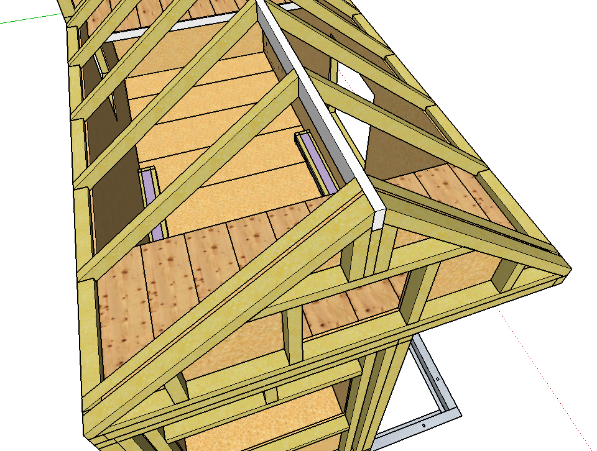 Firstbalken + Gegenüberliegende Sparren++++++++++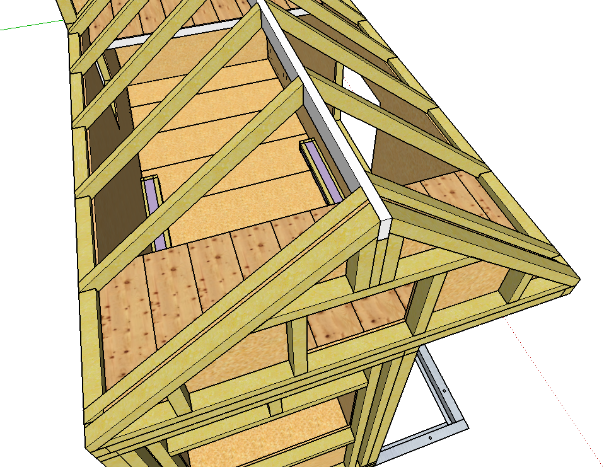 Firstbalken + Versetzte Sparren++++++++++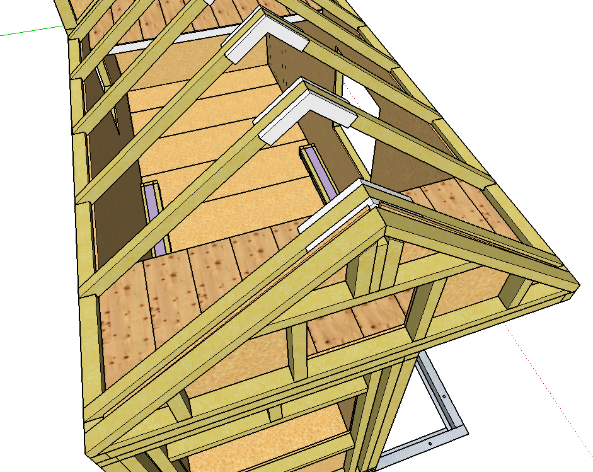 Sparren-Sandwich++++++++++++++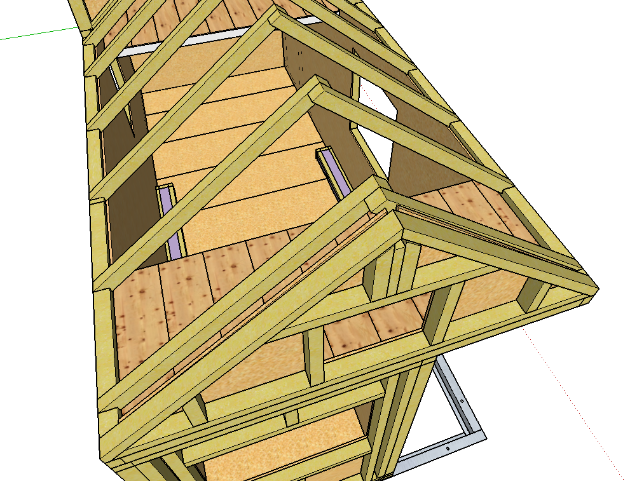 Zusammen-geschraubte Sparren++++(nur kleine Fläche, die verschraubt ist)+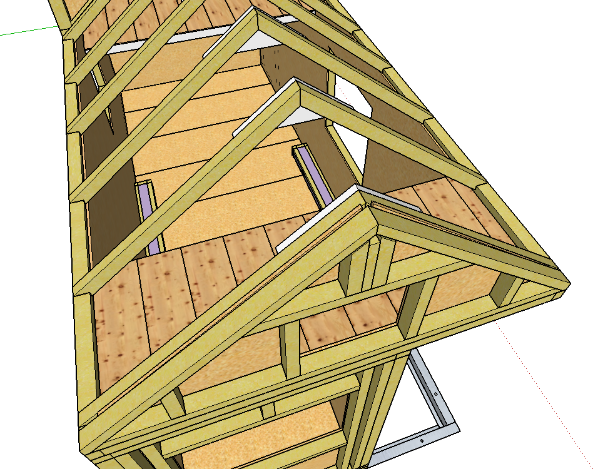 Dreieck-Halterung(hier nur schwer umsetzbar, denn in der Loft [fast horizontales Dach] könnte man solche Dreiecke nicht machen, ohne viel Raumhöhe zu verlieren)+++++++++++